ADM apporte des éclaircissements au sujet d’une vidéo circulant sur les réseaux sociaux ces dernières 48 heures : 10 juin 2020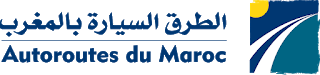 Avis aux usagers de l’autorouteADM apporte des éclaircissements au sujet d’une vidéo circulant sur les réseaux sociaux ces dernières 48 heuresRabat, le 10 juin 2020 : Suite à la circulation ces dernières 48 heures  sur les réseaux sociaux d’une vidéo montrant un incendie au niveau d’une gare de péage du réseau autoroutier marocain, la Société Nationale des Autoroutes du Maroc (ADM) souhaite rassurer ces clients-usagers et les informe qu’il s’agit d’un incident datant de 2015. ADM tient à rappeler à ses clients-usagers que tout évènement exceptionnel sur le réseau autoroutier est diffusé en temps réel sur l’application mobile ADM Trafic (www.admtrafic.ma), et les invite à la consulter pour vérifier toute information de cette nature. Pour plus d’information, prière de :Contacter le centre d’appel au n°5050,Consulter l’appli ADM Trafic pour s’enquérir de l’état du trafic en instantané,Voir les liens en bas de page.Contact presse : elouafi.sabah@adm.co.ma